Spelling Tasks:Green, Yellow, Red spelling list:shallow, thrilling, drill, shell Blue Spelling list:cat, kit, kick, lick, can.Green ,Yellow and Red Groups:This week we are looking at ll.Link below allows you to hear ll :Alphablocks:https://www.youtube.com/watch?v=ctH7_nRbvv0 Or Mr Thorne:https://www.youtube.com/watch?v=KG1DVc8E1a8 Can you use you use your spelling list to:Look, say, cover, write and check each word?Can you think of any more ll words and write them down?Your common words are:well, will, fell, callCan you put your words into sentence?Further spelling activity ideas:I have attached various worksheets separately that you can choose from. Blue Group:We are going to revise c, k , ck.Listen to your sounds on Alphablocks using the link below:https://www.youtube.com/watch?v=xnOfoSe18Dg Practise look, say, cover, write, check with you spelling words.Your common words are:can, we, intoCan you think of a sentence with these words and say the sentence to an adult?Can you practise writing your words along the line?Maths and NumeracyThis week we will look at angle, symmetry and transformation:Circles and Squares:If you focused on time last week then you can start with the below tasks and move onto the other tasks in purple if you feel confident.We are going to look at using the correct words to describe, follow and record directions.Such as full turn, half turn, quarter turn, clockwise, anticlockwise, right turn and left turn.Using your previous knowledge when looking at a clock talk to an adult about what you think these words mean.Have a discussion and show each other by turning your body in the direction you think each word means. When you have a better understanding of each word, direct each other around a room using the correct words. You could even try direct them to a specific thing in the room.You could draw a treasure map? Then you would have to direct them to the treasure?If you tried the above tasks last week we are moving onto the following tasks:We are going to look at North, South, East and West:https://www.youtube.com/watch?v=Te0Td0QVoj0 Talk to an adult about what North, South , East and West means when moving around. For example would East be going right in a room or on a map?Practise moving around using North, South East and West. I have attached some links and ideas of games below:https://www.mathsisfun.com/games/direction-nsew-.html https://www.youtube.com/watch?v=yOv_6yyuJJg  - Using the example in this video I thought it could be a good idea to get some paper and a pen or pencil and draw North, South East and West in the middle of the page (like in the video) but instead of taking pictures and printing you could go a nature walk or a daily walk and draw something you see North, South, East and West of you?You can also move onto right angles. Let us see what a right angle is- https://www.youtube.com/watch?v=9RTM418qfdI Can you use a corner of a piece of paper (as it is a right angle) to find any right angles in your home?Can you practise drawing a right angle?What can you tell me about a right angle?Triangles:We are looking at angle, symmetry and transformation. We are going to look at using direction to move around:Continue to use the correct vocabulary such as, forwards, backwards, left, right, up and down to direct an adult around the room. Or follow directions from an adult.https://pbskids.org/peg/games/hungry-pirates - for this game click the boxes as the arrows on keyboard don’t work.Reading TasksGreen, Yellow and Red Group:Choose a book from Oxford Owls to complete any of the following tasks:I have attached various worksheets separately you can choose to complete.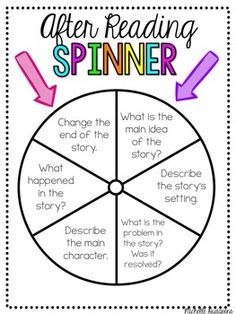 Blue Group:Continue to read Oxford Owl books with an adult.Tell an adult about your book.Can you tell an adult who the characters in your book are?What is your book about?What is your favourite part of the book?Get and adult to write a sentence from your book and then cut up the sentence. Try to unjumble the sentence and stick on paper in the correct order using your book to help.Health and WellbeingKeeping positive and spending fun times together:I have attached a “People who are important to me” worksheet for you to complete as a group with people who are important to you.Staying active:https://www.hellowonderful.co/post/easy-indoor-activities-for-kids/ TopicEndangered speciesEndangered species means an animal or plant that is at risk of not being around much longer. This could be because they have lost where they live. Can you research the difference between extinct and endangered animals?Can you make a poster of all the extinct animals you have found or create a junk model of one of the extinct animals you have found?You can continue to use the following link to access games, information and videos.https://sciencetrek.org/sciencetrek/topics/endangered_species/games.cfm 